Міністерство освіти і науки УкраїниЧеркаський державний технологічний університет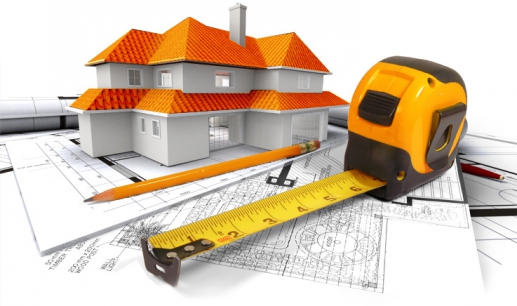 Список рекомендованої нормативної літератури для студентів спеціальності192 «Будівництво та цивільна інженерія»ЧДТУ 2018      Будівництво — галузь матеріального виробництва, в якій створюються основні фонди виробничого і невиробничого призначення: готові до експлуатації будівлі, будівельні конструкції, споруди, їх комплекси.Термін «будівництво» охоплює: будівельні роботи, серед них земляні роботи і спорудження, конструктивні зміни, реставраційні роботи, капітальний і поточний ремонт (куди входять чистка й пофарбування) та знесення усіх видів будинків чи будівель;цивільне будівництво, куди входять земляні роботи й спорудження, конструктивні зміни, капітальний і поточний ремонт та знесення, наприклад, аеропортів, доків, гаваней, внутрішніх водних шляхів, гребель, захисних споруд на берегах річок і морів поблизу зон обвалів, автомобільних доріг і шосе, залізниць, мостів, тунелів, віадуків та об'єктів, пов'язаних з наданням послуг, таких як комунікації, дренаж, каналізація, водопостачання й енергопостачання.ДСТУ CEN/TR 12831-2:2017 (CEN/TR 12831-2:2017, IDT) Енергоефективність будівель. Метод розрахунку проектного теплового навантаження. Частина 2. Пояснення та обгрунтування EN 12831-1, Модуль M3-32. ДСТУ CEN/TR 12831-4:2017 (CEN/TR 12831-4:2017, IDT) Енергоефективність будівель. Метод розрахунку проектного теплового навантаження. Частина 4. Пояснення та обгрунтування EN 12831-3, Модулі M8-2, M8-3 3. ДСТУ CEN/TR 15193-2:2017 (CEN/TR 15193-2:2017, IDT) Енергоефективність будівель. Енергетичні вимоги до освітлення. Частина 2. Пояснення та обґрунтування EN 15193-1, Модуль М94. ДСТУ CEN/TR 15316-6-1:2017 (CEN/TR 15316-6-1:2017, IDT) Енергоефективність будівель. Метод розрахунку енергопотреби та енергоефективності системи. Частина 6-1. Пояснення та обгрунтування EN 15316-1, Модулі M3-1, M3-4, M3-9, M8-1, M8-4 5. ДСТУ CEN/TR 15316-6-2:2017 (CEN/TR 15316-6-2:2017, IDT Енергоефективність будівель. Метод розрахунку енергопотреби та енергоефективності системи. Частина 6-2. Пояснення та обгрунтування EN 15316-2, Модулі M3-5, M4-56. ДСТУ CEN/TR 15316-6-3:2017 (CEN/TR 15316-6-3:2017, IDT) Енергоефективність будівель. Метод розрахунку енергопотреби та енергоефективності системи. Частина 6-3. Пояснення та обгрунтування EN 15316-3, Модулі M3-6, M4-6, M8-67. ДСТУ CEN/TR 15316-6-4:2017 (CEN/TR 15316-6-4:2017, IDT) Енергоефективність будівель. Метод розрахунку енергопотреби та енергоефективності системи. Частина 6-4. Пояснення та обґрунтування EN 15316-4-1, Модулі M3-8-1, M8-8-1 8. ДСТУ CEN/TR 15316-6-5:2017 (CEN/TR 15316-6-5:2017, IDT) Енергоефективність будівель. Метод розрахунку енергопотреби та енергоефективності системи. Частина 6-5. Пояснення та обгрунтування EN 15316-4-2, Модуль M3-89. ДСТУ CEN/TR 15316-6-6:2017 (CEN/TR 15316-6-6:2017, IDT) Енергоефективність будівель. Метод розрахунку енергопотреби та енергоефективності системи. Частина 6-6. Пояснення та обгрунтування EN 15316-4-3, Модулі M3-8-3, M8-8-310. ДСТУ CEN/TR 15316-6-7:2017 (CEN/TR 15316-6-7:2017, IDT) Енергоефективність будівель. Метод розрахунку енергопотреби та енергоефективності системи. Частина 6-7. Пояснення та обгрунтування EN 15316-4-4, Модулі M8-3-4, M8-8-4, M8-11-411. ДСТУ CEN/TR 15316-6-8:2017 (CEN/TR 15316-6-8:2017, IDT) Енергоефективність будівель. Метод розрахунку енергопотреби та енергоефективності системи. Частина 6-8. Пояснення та обґрунтування EN 15316-4-5 (Централізоване опалення та охолодження), Модулі M3-8-5, M4-8-5, M8-8-5, M11-8-512. ДСТУ CEN/TR 15316-6-10:2017 (CEN/TR 15316-6-10:2017, IDT) Енергоефективність будівель. Метод розрахунку енергопотреби та енергоефективності системи. Частина 6-10. Пояснення та обгрунтування EN 15316-5, Модулі M3-7, M8-713. ДСТУ CEN/TR 15378-2:2017 (CEN/TR 15378-2:2017, IDT) Енергоефективність будівель. Системи опален-ня та гарячого водопостачання будівель. Частина 2. Пояснення та обгрунтування EN 15378-1, Модулі M3-11 і M8-1114. ДСТУ CEN/TR 15378-4:2017 (CEN/TR 15378-4:2017, IDT) Енергоефективність будівель. Системи опален-ня та гарячого водопостачання будівель. Частина 4. Пояснення та обгрунтування EN 15378-3, Модулі M3-10, M8-1015. ДСТУ CEN/TR 15459-2:2017 (CEN/TR 15459-2:2017, IDT) Енергоефективність будівель. Процедура економічного оцінювання для енергетичних систем будівель. Частина 2. Пояснення та обгрунтування EN 15459-1, Модуль М1-1416. ДСТУ CEN/TR 16798-4:2017 (CEN/TR 16798-4:2017, IDT) Енергоефективність будівель. Вентиляція будівель. Частина 4. Роз’яснення вимог EN 16798-3. Громадські будівлі. Вимоги до ефективності систем вентиляції та кондиціонування повітря приміщення (Модулі M5-1, M5-4)17. ДСТУ CEN/TR 16798-6:2017 (CEN/TR 16798-6:2017, IDT) Енергоефективність будівель. Вентиляція будівель. Частина 6. Роз’яснення вимог EN 16798-5-1 та EN 16798-5-2. Методи розрахунку потреби в енергії для систем вентиляції та кондиціонування повітря (Модулі M5-6, M5-8, M6-5, M6-8, M7-5, M7-8)18. ДСТУ CEN/TR 16798-8:2017 (CEN/TR 16798-8:2017, IDT) Енергоефективність будівель. Вентиляція будівель. Частина 8. Роз’яснення вимог EN 16798-5-7. Методи розрахунку потреби витрати повітря у будівлях з урахуванням інфільтрації (Модуль M5-5)19. ДСТУ CEN/TR 16798-10:2017 (CEN/TR 16798-10:2017, IDT) Енергоефективність будівель. Вентиляція будівель. Частина 10. Роз’яснення вимог EN 16798-9. Метод розрахунку потреби в енергії систем охолодження (Модулі M4-1, M4-4, M4-9). Загальні вимоги20. ДСТУ CEN/TR 16798-14:2017 (CEN/TR 16798-14:2017, IDT) Енергоефективність будівель. Вентиляція будівель. Частина 14. Роз’яснення вимог EN 16798-13. Розрахунок систем охолодження (Модуль M4-8). Генерування21. ДСТУ CEN/TR 16798-16:2017 (CEN/TR 16798-16:2017, IDT) Енергоефективність будівель. Вентиляція будівель. Частина 16. Роз’яснення вимог EN 16798-15. Розрахунок систем охолодження (Модуль M4-7). Акумулювання22. ДСТУ CEN/TR 16798-18:2017 (CEN/TR 16798-18:2017, IDT) Енергоефективність будівель. Вентиляція будівель. Частина 18. Роз’яснення вимог EN 16798-17. Настанова з інспектування систем вентиляції та кондиціонування повітря (Модулі M4-11, M5-11, M6-11, M7-11)23. ДСТУ CEN/TR 16911:2017 (CEN/TR 16911:2015, IDT) Теплолічильники. Рекомендації щодо циркуляційної води промислових та централізованих теплових мереж та їх експлуатації24. ДСТУ EN 12831-1:2017 (EN 12831-1:2017, IDT) Енергоефективність будівель. Метод розрахунку проектного теплового навантаження. Частина 1. Теплове навантаження, Модуль M3-325. ДСТУ EN 12831-3:2017 (EN 12831-3:2017, IDT) Енергоефективність будівель. Метод розрахунку проектного теплового навантаження. Частина 3. Теплове навантаження систем гарячого водопостачання та характеристика потреб, Модулі M8-2, M8-326. ДСТУ EN 14336:2017 (EN 14336:2004, IDT) Системи опалення будівель. Монтування та введення в експлуатацію систем опалення на водній основі 27. ДСТУ EN 14337:2017 (EN 14337:2005, IDT) Системи опалення будівель. Проектування та монтування електричних систем опалення приміщення прямої дії28. ДСТУ EN 15193-1:2017 (EN 15193-1:2017, IDT) Енергоефективність будівель. Енергетичні вимоги до освітлення. Частина 1. Технічні характеристики, Модуль М929. ДСТУ EN 15316-3:2017 (EN 15316-3:2017, IDT) Енергоефективність будівель. Метод розрахунку енергопотреби та енергоефективності системи. Частина 3. Теплорозподілення та холодорозподілення (гаряче водопостачання, опалення та охолодження), Модулі M3-6, M4-6, M8-630. ДСТУ EN 15316-4-2:2017 (EN 15316-4-2:2017, IDT) Енергоефективність будівель. Метод розрахунку енергопотреби та енергоефективності системи. Частина 4-2. Системи генерування тепла, системи теплових насосів, Модулі M3-8-2, M8-8-231. ДСТУ EN 15316-4-4:2017 (EN 15316-4-4:2017, IDT) Енергоефективність будівель. Метод розрахунку енергопотреби та енергоефективності системи. Частина 4-4. Системи генерування тепла, убудовано-інтегровані когенераційні системи, МодуліM8-3-4, M8-8-4, M8-11-432. ДСТУ EN 15316-4-5:2017 (EN 15316-4-5:2017, IDT) Енергоефективність будівель. Метод розрахунку енергопотреби та енергоефективності системи. Частина 4-5. Централізоване опалення та охолодження, Модулі M3-8-5, M4-8-5, M8-8-5, M11-8-533. ДСТУ EN 15316-4-8:2017 (EN 15316-4-8:2017, IDT) Енергоефективність будівель. Метод розрахунку енергопотреби та енергоефективності системи. Частина 4-8. Системи генерування тепла, системи нагрівання повітря, стельові променеві системи опалення, включаючи печі (локальні), Модуль M3-8-834. ДСТУ EN 15316-4-10:2017 (EN 15316-4-10:2017, IDT) Енергоефективність будівель. Метод розрахунку енергопотреби та енергоефективності системи. Частина 4-10. Вітроелектричні системи генерування, Модуль M11-8-7 35. ДСТУ EN 15316-5:2017 (EN 15316-5:2017, IDT) Енергоефективність будівель. Метод розрахунку енергопотреби та енергоефективності системи. Частина 5. Акумуляційні системи для опалення та гарячого водопостачання (крім охолодження), Модулі M3-8-1, M8-8-136. ДСТУ EN 15378-1:2017 (EN 15378-1:2017, IDT) Енергоефективність будівель. Системи опален-ня та гарячого водопостачання будівель. Частина 1. Інспектування котлів, систем опалення та гарячого водопостачання, Модулі M3-11, M8-1137. ДСТУ EN 15378-3:2017 (EN 15378-3:2017, IDT) Енергоефективність будівель. Системи опалення та гарячого водопостачання будівель. Частина 3. Вимірювана енергетична ефективність, Модулі M3-10, M8-1038. ДСТУ EN 16798-5-1:2017 (EN 16798-5-1:2017, IDT) Енергоефективність будівель. Вентиляція будівель. Частина 5-1. Методи розрахунку потреби в енергії для систем вентиляції та кондиціонування повітря (Модулі M5-6, M5-8, M 6-5, M6-8, M7-5, M7-8). Метод 1. Розподілення та генерування39. ДСТУ EN 16798-9:2017 (EN 16798-9:2017, IDT) Енергоефективність будівель. Вентиляція будівель. Частина 9. Методи розрахунку потреби в енергії систем охолодження (Модулі M4-1, M4-4, M4-9). Загальні вимоги40. ДСТУ EN 16798-13:2017 (EN 16798-13:2017, IDT) Енергоефективність будівель. Вентиляція будівель. Частина 13. Розрахунок систем охолодження (Модуль M4-8). Генерування41. ДСТУ EN 16798-15:2017 (EN 16798-15:2017, IDT) Енергоефективність будівель. Вентиляція будівель. Частина 15. Розрахунок систем охолодження (Модуль M4-7). Акумулювання42. ДСТУ EN 16798-17:2017 (EN 16798-17:2017, IDT) Енергоефективність будівель. Вентиляція будівель. Частина 17. Настановаз інспектування систем вентиляції та кондиціонування повітря (Модулі M4-11, M5-11, M6-11, M7-11)43. ДСТУ EN ISO 11855-1:2017 (EN ISO 11855-1:2015, IDT;ISO 11855-1:2012, IDT) Проектування будівель. Проектування, визначення габаритних розмірів, монтування та регулювання вбудованих систем опалення та охолодження. Частина 1. Визначення, умовні позначення та критерії комфорту44.  ДСТУ EN ISO 11855-2:2017 (EN ISO 11855-2:2015, IDT;ISO 11855-2:2012, MOD) Проектування будівель. Проектування, визначення габаритних розмірів, монтування та регулювання вбудованих систем опалення та охолодження. Частина 2. Визначення проектної потужності опалення та охолодження45. ДСТУ EN ISO 11855-3:2017  (EN ISO 11855-3:2015, IDT; ISO 11855-3:2012, IDT) Проектування будівель. Проектування, визначення габаритних розмірів, монтування та регулювання вбудованих систем опалення та охолодження. Частина 3. Проектування та визначення габаритних розмірів 46. ДСТУ EN ISO 11855-4:2017 (EN ISO 11855-4:2015, IDT;ISO 11855-4:2012, IDT) Проектування будівель. Проектування, визначення габаритних розмірів, монтування та регулювання вбудованих систем опалення та охолодження. Частина 4. Визначення габаритних розмірів та розрахунок динамічного тепло- та холодонавантаження термоактивних систем будівель (ТАСБ)47. ДСТУ EN ISO 11855-5:2017 (EN ISO 11855-5:2015, IDT;ISO 11855-5:2012, IDT) Проектування будівель. Проектування, визначення габаритних розмірів, монтування та регулювання вбудованих систем опалення та охолодження. Частина 5. Монтування